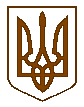 УКРАЇНАКОМИШУВАСЬКА СЕЛИЩНА РАДАОРІХІВСЬКОГО РАЙОНУ ЗАПОРІЗЬКОЇ ОБЛАСТІШІСТНАДЦЯТА ПОЗАЧЕРГОВА СЕСІЯ ВОСЬМОГО СКЛИКАННЯРІШЕННЯПро делегування повноважень виконавчому комітету   Комишуваської   селищної   ради Оріхівського   району   Запорізької   областіКеруючись ст. 26, 31 Закону України  «Про місцеве самоврядування в Україні», Законом України «Про регулювання містобудівної діяльності», враховуючи лист Міністерства регіонального розвитку, будівництва та житлово-комунального господарства України від 03.04.2017 № 7/15-3463 щодо кошторисної заробітної плати при визначенні вартості будівництва, рішення сесії Комишуваської селищної ради від 21.09.2017 № 01 «Про встановлення границь розміру кошторисної заробітної плати, який враховується при визначенні вартості будівництва (нового будівництва, реконструкції, реставрації, капітального ремонту, технічного переоснащення) об’єктів, що споруджуються за рахунок коштів бюджету Комишуваської селищної ради та коштів підприємств, установ, організацій, що належать до комунальної власності територіальної громади»,  з метою оперативного вирішення питання щодо затвердження кошторисної заробітної плати,  виконавчий комітет Комишуваської селищної ради  ВИРІШИВ:Делегувати виконавчому комітету Комишуваської селищної ради Оріхівського району Запорізької області повноваження щодо затвердження по кожному конкретному об’єкту розміру кошторисної заробітної плати, який враховується при визначенні вартості будівництва, виходячи з виду будівництва (нового будівництва, реконструкції, реставрації, капітального ремонту, технічного переоснащення) та особливостей здійснення будівельних робіт на об’єкті будівництва, що споруджуються за рахунок коштів бюджету Комишуваської селищної ради та коштів підприємств, установ, організацій, що належать до комунальної власності територіальної громади.  Виконавчому комітету прозвітувати до 12 грудня 2017 року на черговому пленарному засіданні сесії селищної ради щодо затвердження по кожному конкретному об’єкту розміру кошторисної заробітної плати.Контроль за виконанням даного рішення покласти на постійну комісію з питань планування фінансів, бюджету та соціально-економічного розвитку та першого заступника селищного голови Заяц Н.Г.Селищний голова                                                                            Ю.В.Карапетян      21.09.2017                                                                                                                                            № 03    